ПриложениеОсенние каникулыПроверь себя!I    Разгадай кроссворд и узнай название достопримечательности1) Площадь, открытая к 350-летию города2) Известный писатель из с.Наровчат3) В этом селе находится музей-усадьба А.Н.Радищева4) Этот памятник сделал скульптор А.Фомин5) Праздник, открывающий учебный год6) Он говорил: "Пенза - моя вдохновительница"7) Государственный музей-заповедник8) Он написал "Путешествие из Петербурга в Москву"9) 04.10.1957 г. его впервые запустили в космос10) Спорткомплекс в микрорайоне Арбеково11) Литературный критик12) Ежегодно 16 октября во всём мире отмечается ему праздник13) Советский скульптор памятника "Проводы"14) В здании литературного музея ранее была...15) Наш земляк, российский лётчик-космонавт16) Одна из станций детской железной дороги17) Районный центр области, где находятся пещеры18) Музыкальный инструмент длиной 12 м и высотой 11 м19) Российская спортсменка по художественной гимнастике, наша землячка20) Помещение, в котором учатся школьникиОтветы: 1. Юбилейная. 2. Куприн. 3. Аблязово. 4. Ульяновы. 5. Знаний. 6. Давыдов. 7. Тарханы. 8. Радищев. 9. Спутник. 10. Буртасы. 11. Белинский. 12. Хлеб. 13. Курдов. 14. Гимназия. 15. Самокутяев. 16. Сосновка. 17. Наровчат. 18. Орган. 19. Лаврова. 20. Класс.Ключевое слово: Библиотека ЛермонтоваII.  Какие ещё библиотеки  в нашем городе  носят имена русских поэтов и писателей?III.  Напиши  мини-сочинение "Моя любимая книга"IV . Нарисуй иллюстрацию к одному из произведений М.Ю. ЛермонтоваV.  Перечисли, какие объекты  в нашем городе и области названы  именем М.Ю. ЛермонтоваЖелаем удачи!Зимние каникулы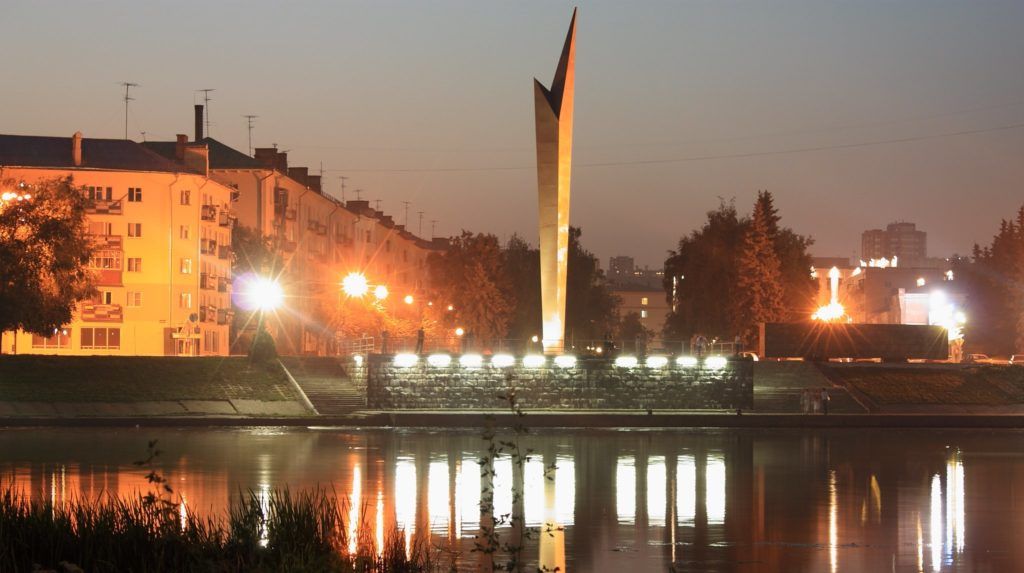 Проверь себя!I    Разгадай кроссворд и узнай название достопримечательности1) 10 ноября отмечают Всемирный день...2) Один из государственных символов России3) Здание, в котором хранятся предметы искусства4) В 1613 г. он был избран российским царём5) "Имя твоё неизвестно, подвиг твой бессмертен". Кому адресованы эти строки?6) Она даёт жизнь человеку7) Праздник, который отмечается 12 декабря8) Синоним слова - Родина9) Название парка, где собрана крупнейшая в России коллекция скульптур под открытым небом10) Знаменитая землячка, певица, уроженка села Чернавка11)В этом городе находится  Музей стекла и хрусталя12) Абашевская свистулька13) Крупнейший землевладелец Пензенской губернии, основатель источника «Кувака»14) Монумент около завода "Пензмаш"15) Знак отличия, который был присвоен городу в 1985 году16) Его имя носит одно из образовательных учреждений города17) Этот монумент был открыт в 1967 г18) По его инициативе в Пензенской губернии был открыт театр в 18 векеОтветы: 1. Молодёжи. 2. Герб. 3. Галерея. 4. Романов. 5. Солдат. 6. Мать. 7. Конституции. 8. Отечество. 9. Легенда. 10. Русланова. 11. Никольск. 12. Игрушка. 13. Воейков. 14. Катюша. 15. Орден. 16. Савицкий. 17. Росток. 18. Долгорукий.Ключевое слово: Драматический театрII.  Перечисли,  какие ещё театры есть в городе и областиIII.  Напиши  мини-сочинение "Моё любимое место в городе ( в области)"IV . Составь кластер о ПензеV.  Фотоконкурс "Зимушка-зима" (Как я провёл зимние каникулы с семьёй)Желаем удачи!Весенние каникулы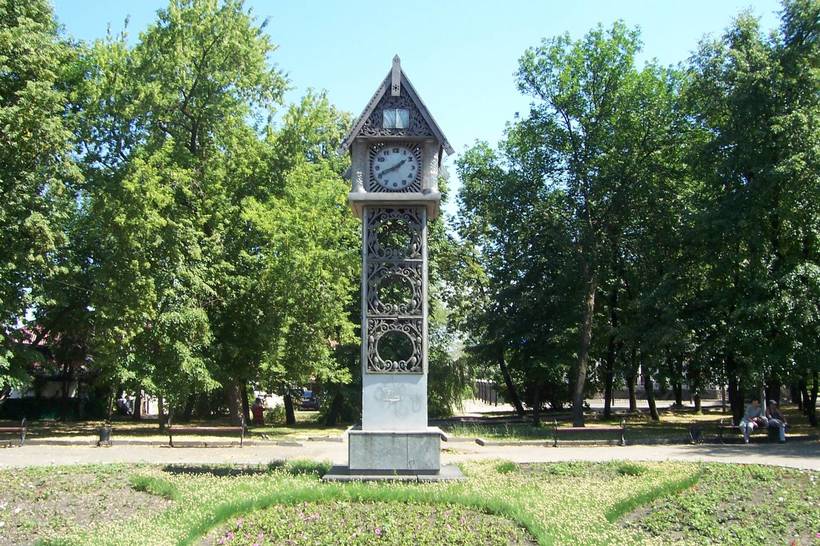 Проверь себя!I    Разгадай кроссворд и узнай название достопримечательности1)Известный всему миру поэт -  наш земляк2) Автор музыки легендарной песни "Варяг"3) Актёр немого кино4) Ежегодный театральный фестиваль в г.Пензе5) Выдающийся театральный режиссёр из Пензы6) Музей братьям Мозжухиным открыт в одном из сёл Пензенской области7) Она длилась 871 день во время Великой Отечественной войны8) Международный день  отмечается в марте9) На этой площади находится выставка образцов советской военной техники10) Этому историку в Пензе открыли музей11) Пензенский областной театр для детей12) Место, где содержатся разные виды животного мира13) Приток Дона14) Дворянская усадьба конца19-начала 20 веков  в селе Грабово15) Оно расположено недалеко от посёлка Золотарёвка Пензенского района16) На территории музея-усадьбы А.Н.Радищева эта ярмарка проходит ежегодно17) Скульптор памятника "Старик-Хопёр"Ответы: 1. Лермонтов. 2. Турищев. 3. Мозжухин. 4. Маскерад. 5. Мейерхольд. 6. Кондоль. 7. Блокада. 8. Женщин. 9. Жуков. 10. Ключевский. 11. Кукол. 12. Зоопарк. 13. Хопёр. 14. Устинов. 15. Городище. 16. Тихвинская. 17. Смелый.Ключевое слово: Музей одной картиныII.  Какие картины демонстрировались в этом музее? Перечисли.III.  Зарисовка "Вид из моего окна" (рисунок, художественно-литературная зарисовка, стихотворение).IV . Посети Пензенскую областную картинную галерею имени К.А.Савицкого и напиши мини-сочинение о понравившейся картине.V.  Разгадай ребусы:  (натюрморт, пейзаж, портрет, картина. ) Придумай свои.          Желаем удачи!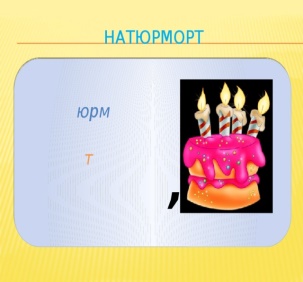 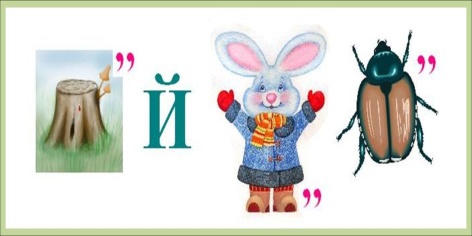 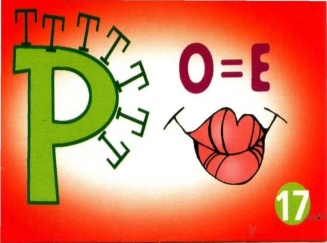 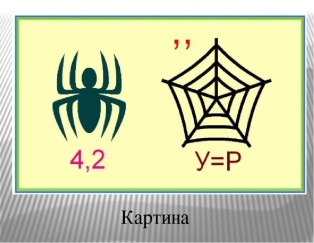 Летние каникулы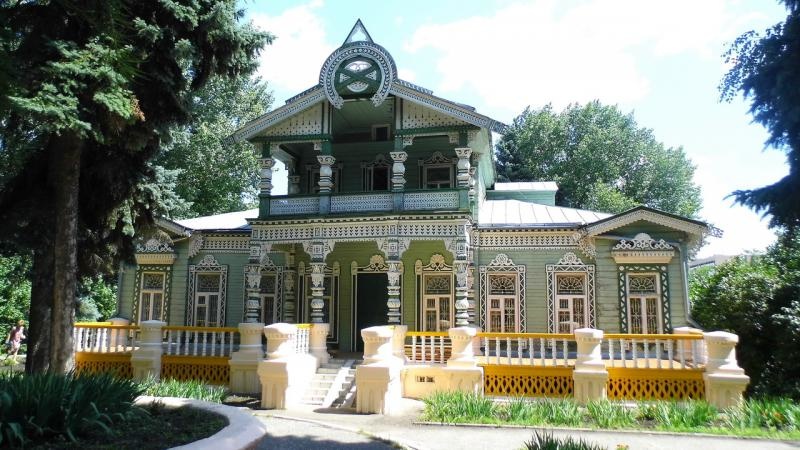 Проверь себя!I    Разгадай кроссворд и узнай символ города1) Этот праздник «со слезами на глазах»2) Этот прибор изобретён в 1895 году3) Этот международный день отмечают 15 мая4) У него был позывной «Тарханы»5) Массовое шествие жителей городов  1 мая6) Праздник ближайшей к Земле звезды, отмечается 3 мая7) Выдающийся советский хоккеист, тренер, олимпийский чемпион8) Пензенский Арбат9) Один из скульпторов монумента воинской и трудовой доблести пензенцев в годы Великой Отечественной войны10) Спортивно-зрелищный комплекс, который находится на улице Окружной11) Первый советский лётчик-космонавт12) Одна из крупных рек России и Европы13) Дважды герой Советского Союза, наш земляк14) Установлен к 40-летию Победы в Великой Отечественной войне около автовокзала15) Сигнал к началу урока в школе16) Река Пензенской области17) Известный дирижёр и композитор, имя которого носит музыкальное училище18) Писатель из Мокшанского района Пензенской области19) Начальник 9-й пограничной заставы Брестской крепости20) Исследователь Арктики, родившийся в городе Пензе в 1910 году21) Пензенским защитникам закона и правопорядка был поставлен памятник в 2007 году22) Монумент в виде шараОтветы: 1. Победы. 2. Радио. 3. Семьи. 4. Самокутяев. 5. Демонстрация. 6. Солнце. 7. Моисеев. 8. Московская. 9. Теплов. 10. Дизель. 11. Гагарин. 12. Волга. 13. Глазунов. 14. Паровоз. 15. Звонок. 16. Сура. 17. Архангельский. 18. Малышкин. 19. Кижеватов. 20. Бадигин. 21. Милиционер. 22. Глобус.Ключевое слово: Памятник ПервопоселенцуII.  Какие ещё достопримечательности-символы города ты знаешь? Перечисли.III.  Напиши мини-сочинение «Летний культурный отдых в Пензенском крае»IV . Составь 3 загадки о достопримечательностях города и областиV.   Какая достопримечательность ещё нужна городу? Почему? Объясни свой ответ.VI. Составь кроссворд о Пензе и Пензенской области.Литература1. Федеральный закон «Об образовании в Российской Федерации» от 29.12.2012 № 273-ФЗ; 2. Стратегия национальной государственной политики РФ на период до 2025 г. (Указ Президента РФ от 19.12.2012 № 1666 «О Стратегии государственной национальной политики Российской Федерации на период до 2025 года»);3. Федеральные государственные образовательные стандарты начального, основного и среднего (полного) общего образования (приказы Министерства образования и науки Российской Федерации от 06.10.2009 № 373, от 17.12.2010 № 1897 и от 17.05.2012 № 413 соответственно);4. Государственная программа Российской Федерации «Развитие образования» на 2013-2020 годы ( распоряжение Правительства РФ от 15.05.2013 № 792-р);5. Концепция духовно-нравственного развития и воспитания личности гражданина России (приказ Министерства образования и науки Российской Федерации от 17.12.2010 № 1897);6. Концепция нового учебно-методического комплекса по отечественной истории (протокол расширенного заседания Совета Российского исторического общества от 30.10.2013);7. Концепция патриотического воспитания граждан Российской Федерации (протокол № 2(12)-П4 от 21.05.2003 заседания Правительственной комиссии по социальным вопросам военнослужащих, граждан, уволенных с военной службы, и членов их семей);8. Стратегия социально-экономического развития города Пензы до 2030 года(постановление администрации г. Пензы от 29.09.2017 № 1808);9. Историко-культурный стандарт;10. Дневник школьника Пензенской области.1796819251015161112131420134718718158913151724610111431612107151641213171935811142645131720112122681019379151821121416